112學年度均質化112-3特色跨越「新」探索，技職教育「興」視野計畫「金工創意設計美感行銷課程」一、依據：1、112學年度新興高中辦理特色跨越「新」探索，技職教育「興」視野計畫。2、延續行銷主軸，與大學端合作，商科聘請科大教授辦理「金工創意設計美感行銷課程」，透過金工商品實作課程，結合拍照構圖，使參與教師能將理論與實務結合，製作出專屬商品。二、目的：1、介紹指導參與教師利用金屬媒材從事金銀細工專業基本操作技法、表現首飾技法與組合。透過對於金屬的技術層面熟悉後，進而進行創作與設計，並實踐藝術美感的創作。2、搭配行銷策略、行銷企劃等課程，讓每位教師都能學習行銷技巧。三、講座資料：1、承辦單位：本校 商科、景文科技大學視覺傳達設計系。2、課程對象及人數：本校教師及社區國中學校有興趣之教師約30-35人。3、課程時間：2023年12月9日(六)上午09：00 ～ 12：00，共計3小時。4、課程地點：景文科技大學 設計館 金工教室(1樓)。四、講座內容、時間、地點如下：五、本計畫呈請校長核定後實施，修正時亦同。時  間活 動 內 容活動地點主講人備  註07：50~08：00搭車前往景文科技大學景文科技大學 設計館 1樓金工教室國貿科郭元倩主任09：00~09:30行銷觀念介紹(含拍攝技巧)景文科技大學 設計館 1樓金工教室景文科大南宇陽教授09：30~10：00工具介紹、扭轉戒製作示範、學員製作景文科技大學 設計館 1樓金工教室景文科大南宇陽教授10：00~10：20學員製作、打磨、拋光示範景文科技大學 設計館 1樓金工教室景文科大南宇陽教授10：20~11：30學員作品打磨、拋光，作品完成景文科技大學 設計館 1樓金工教室景文科大南宇陽教授11：30~12：00作品討論(拍攝商品照)景文科技大學 設計館 1樓金工教室國貿科郭元倩主任12：00～快樂賦歸國貿科郭元倩主任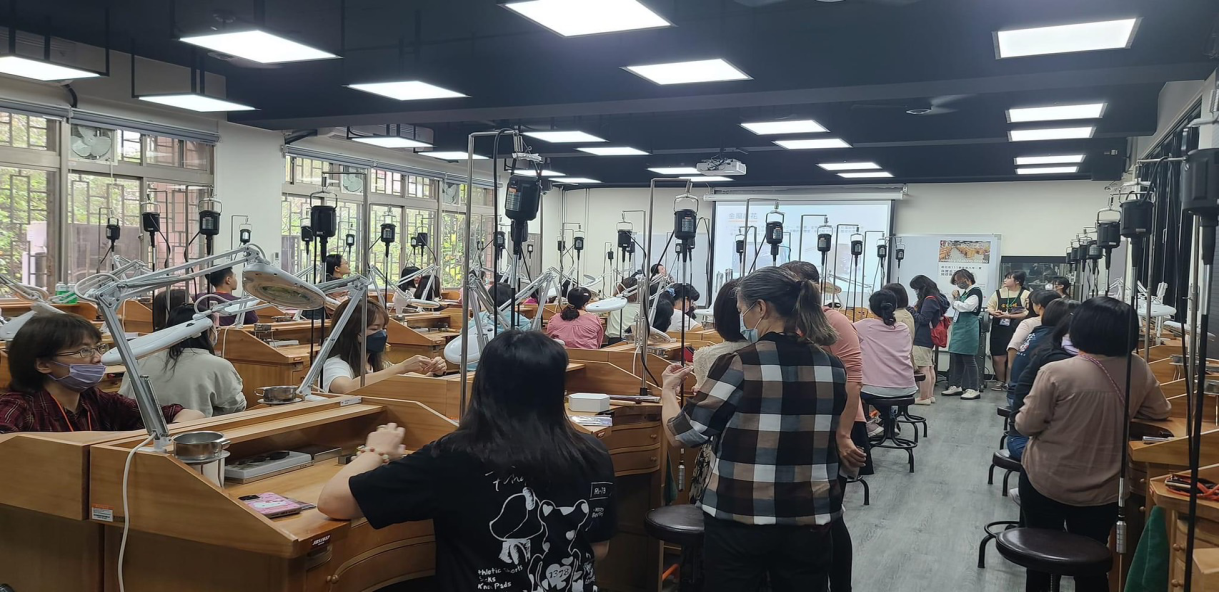 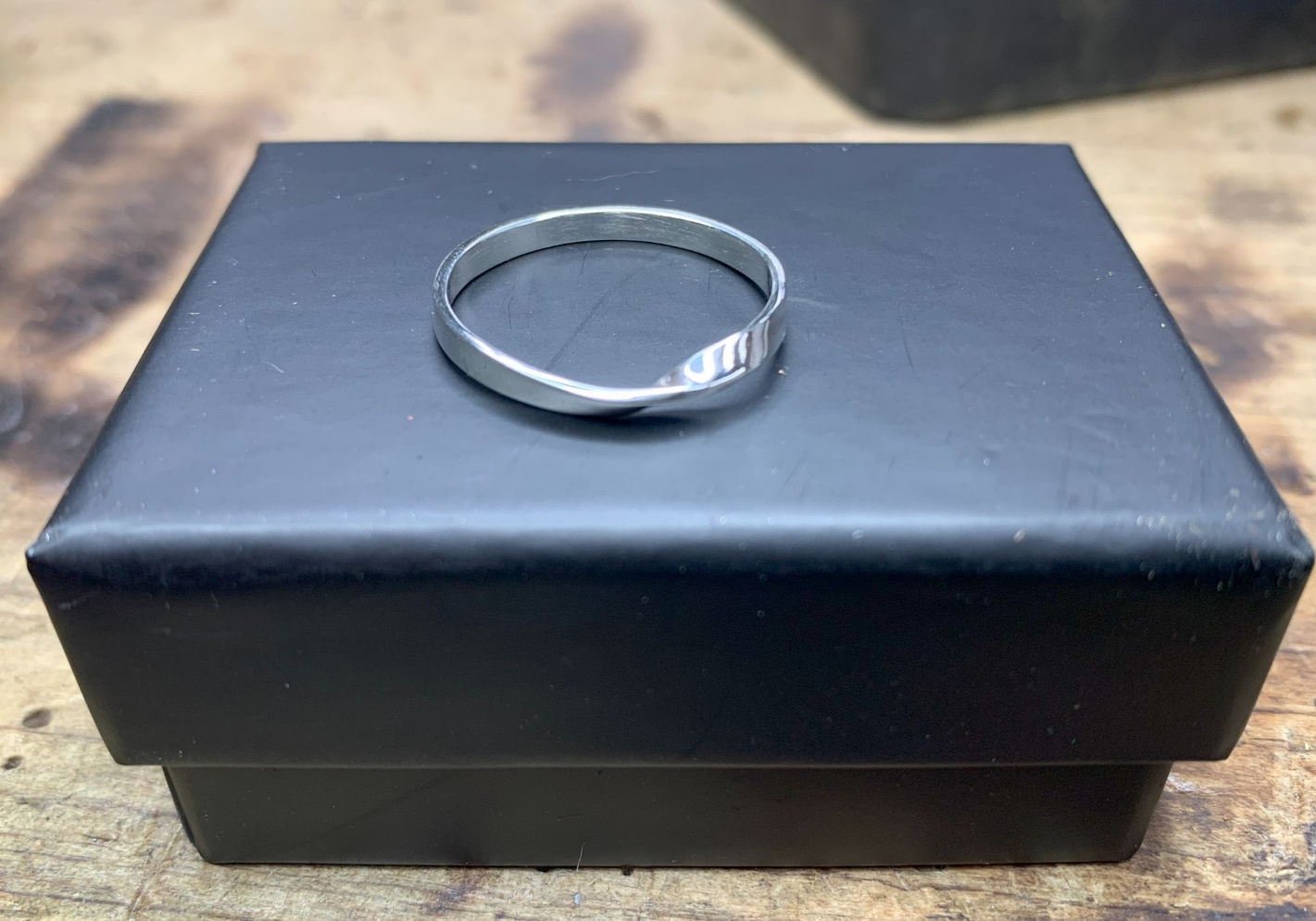 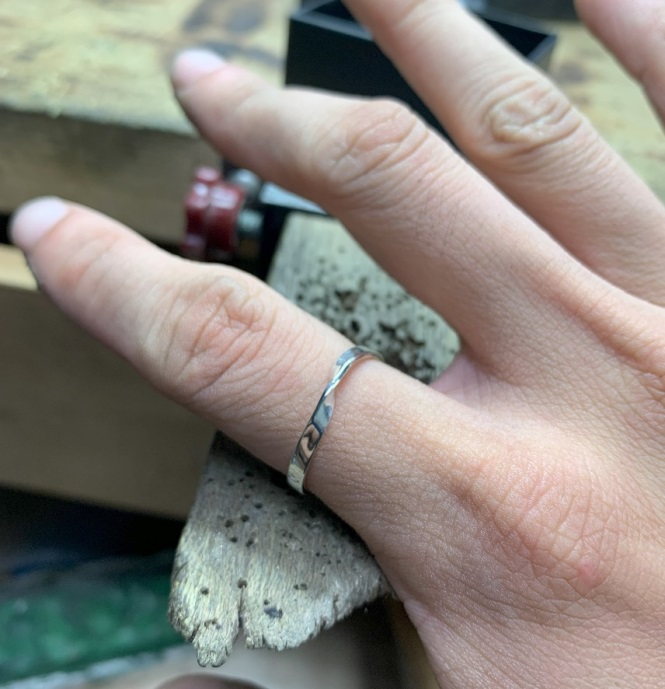 